Звіт  про  проведену  роботуЛюботинським  КЖРЕП ЛМРХО  з  14.09.2020 року  по  18.09.2020 року  з  обслуговування  житлових  будинків:Представниками проведено технічне обстеження внутрішньо будинкової мережі водовідведення по житловому будинку вул. Ціолковського,8а(2під.-підвал) на звернення мешканців (кв.8) з приводу усунення протікання внутрішньо будинкової мережі водовідведення.Виконано поточний ремонт  стиків верхнього шару м’якої покрівлі бітумним розчиномжитлового будинку по пров. Оранжерейний,4(1під.,ремонт примикання оголовків димовентиляційних  каналів  бітумним розчином – 2шт.).Розпочато виконання поточного ремонту  стиків верхнього шару м’якої покрівлі бітумним розчиномжитлового будинку по пров. Оранжерейний,6(1під.,ремонт примикання оголовків димовентиляційних  каналів  бітумним розчином.).Виконано роботи з поточного ремонту внутрішньо будинкової мережі водопостачання житлового будинку по вул. Деповська,54(заміна труб загально будинкового вводу мережі водопостачання з внутрішньо будинковою розводкою 1-3поверхівза підтримки та активної участі мешканців даного багатоквартирного будинку).Проводиться робота з боржниками багатоквартирнихбудинків за  послуги по  утриманню житловихбудинків  та  врученням повідомлень - попереджень.Виконано  поточні  роботи  по  заявкам  мешканців:- виконано заміну ламп та ремонт світильників місць загального користування місць загального користування по житловим будинкам вул.Гвардії генерала Гавенка Л.А.,10а (1під.-2пов.), вул. Будівельна,7(1під.-1порв.,2під.-2пов.), вул. Ціолковського,5(2під.-1пов.);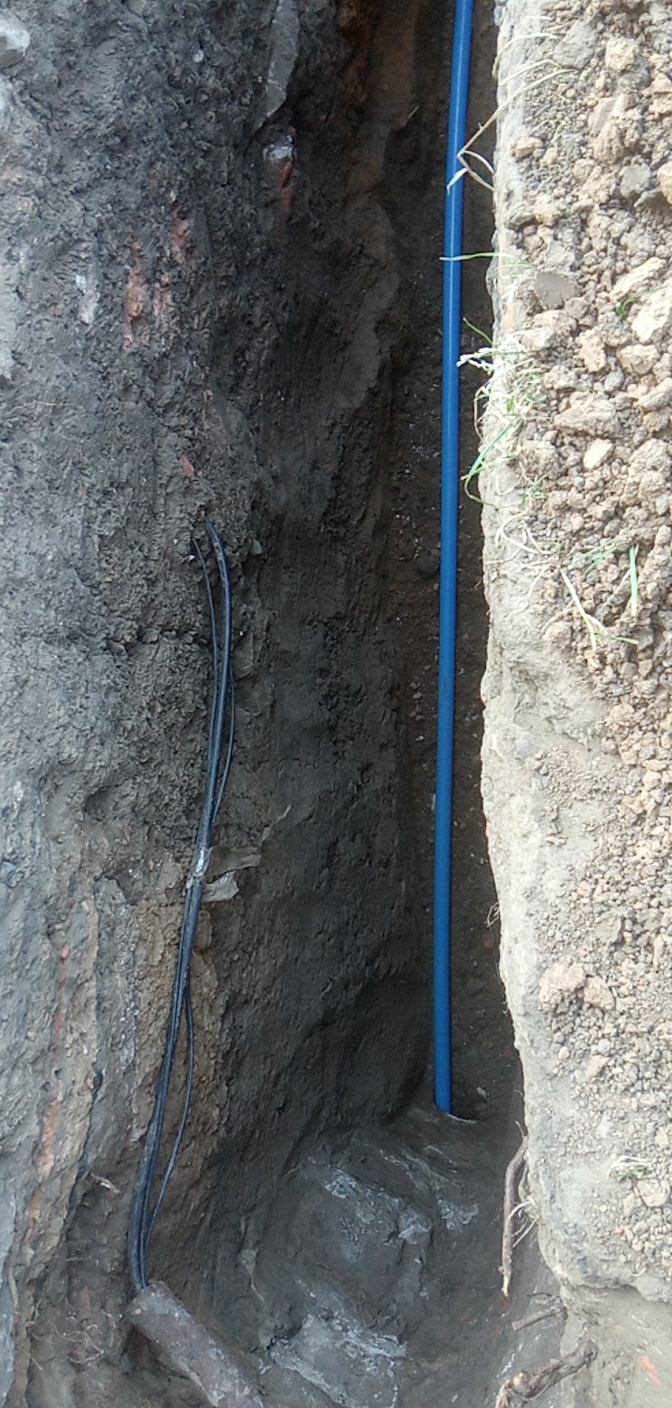 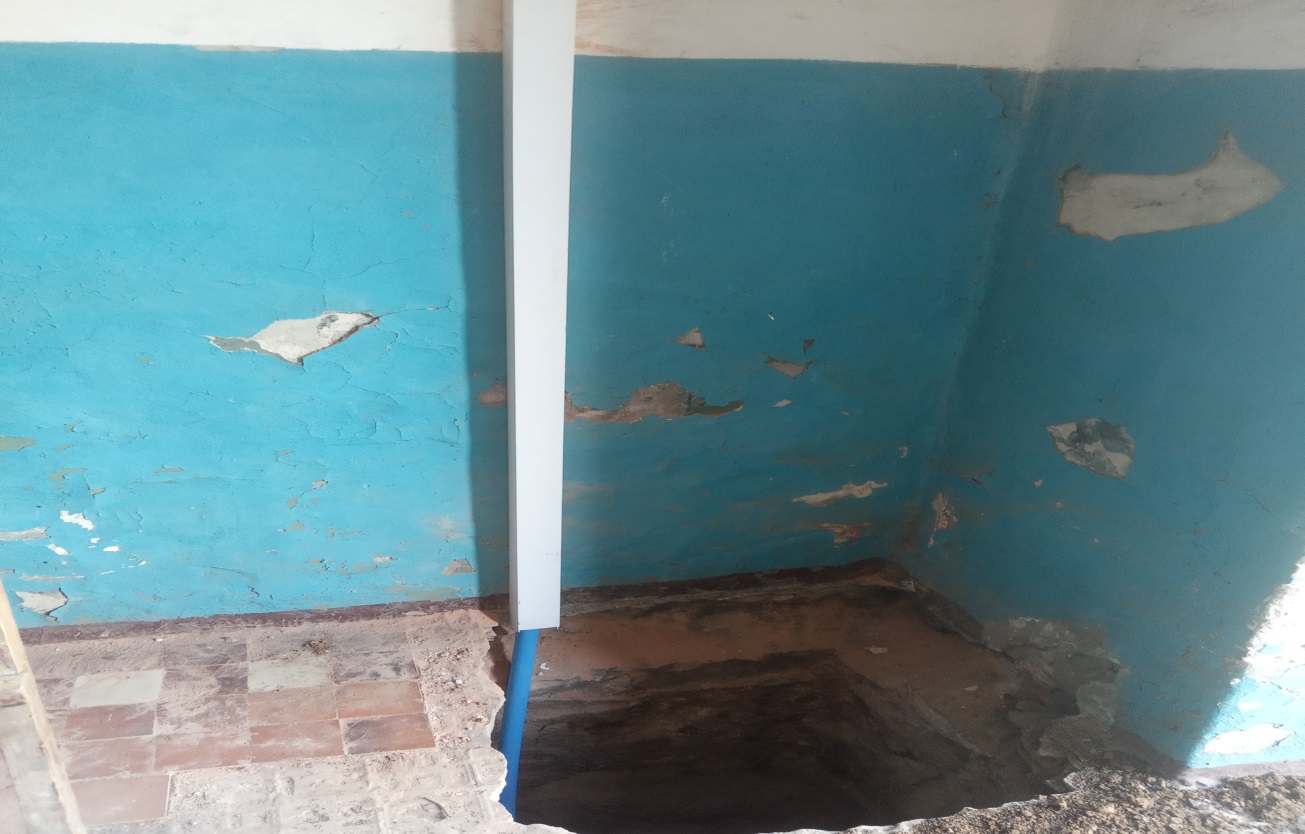 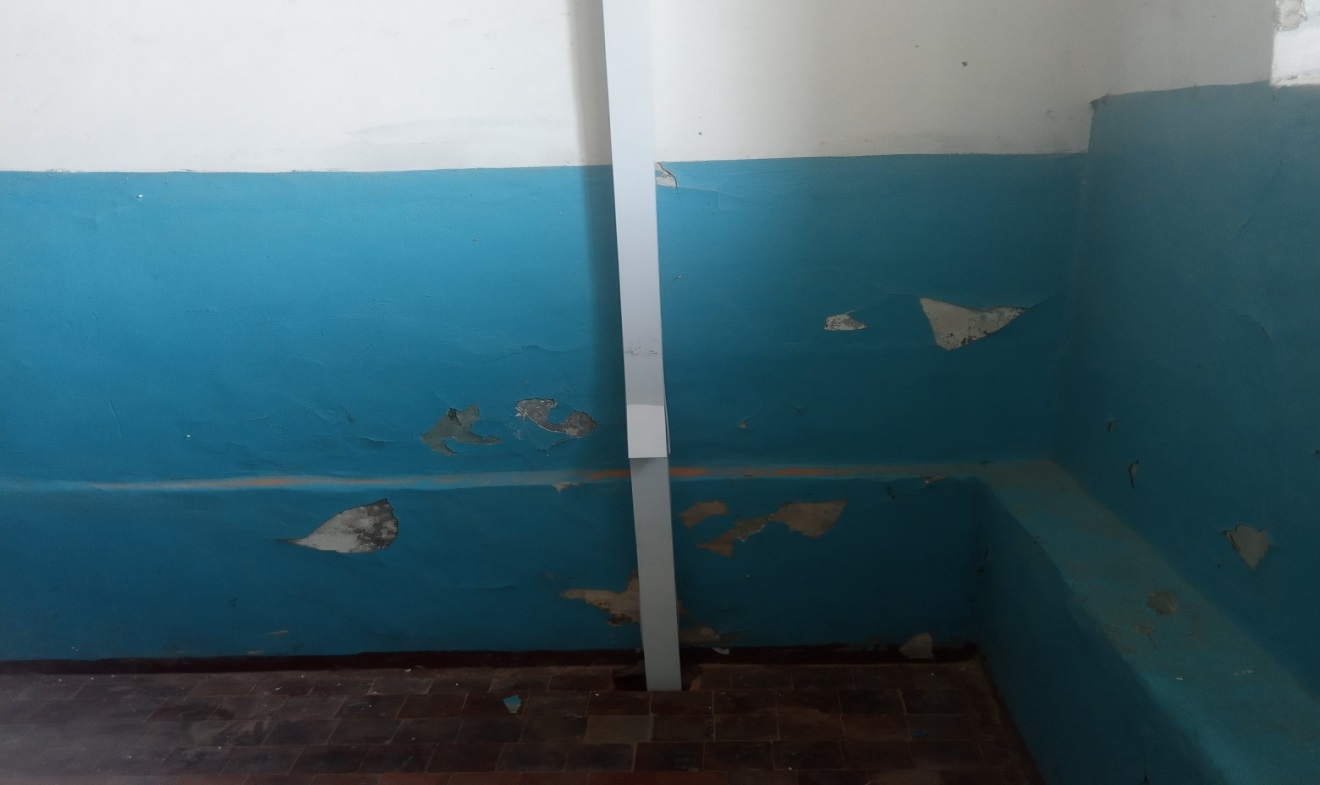 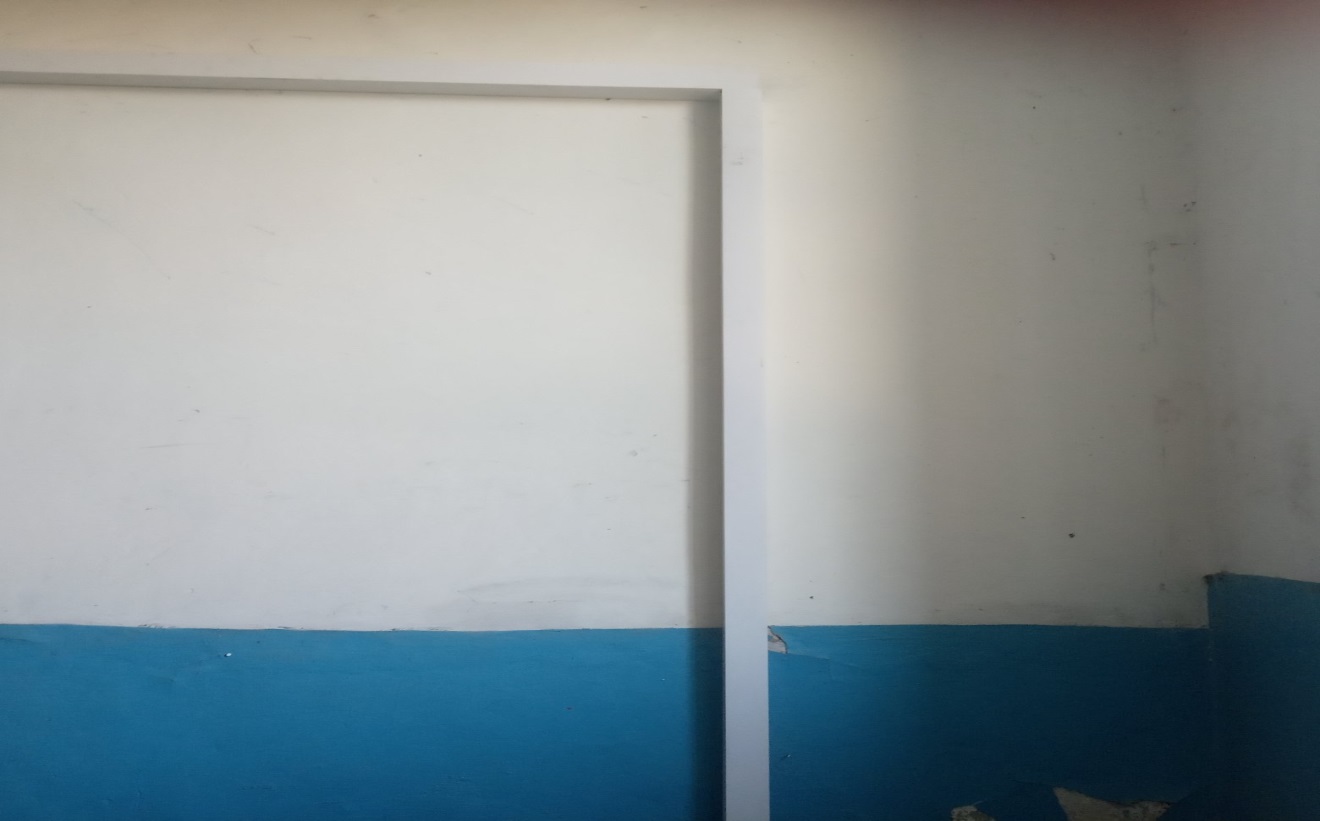 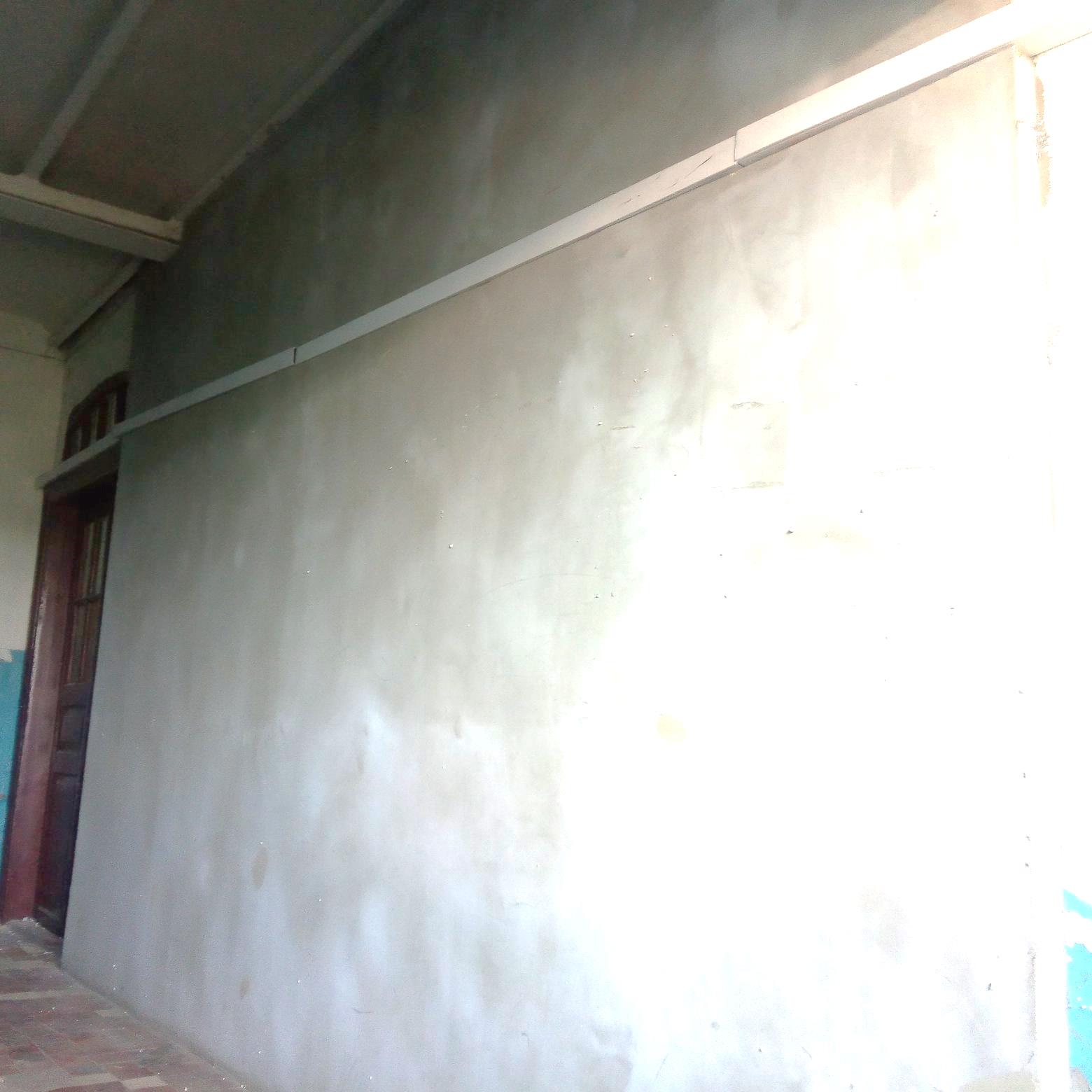 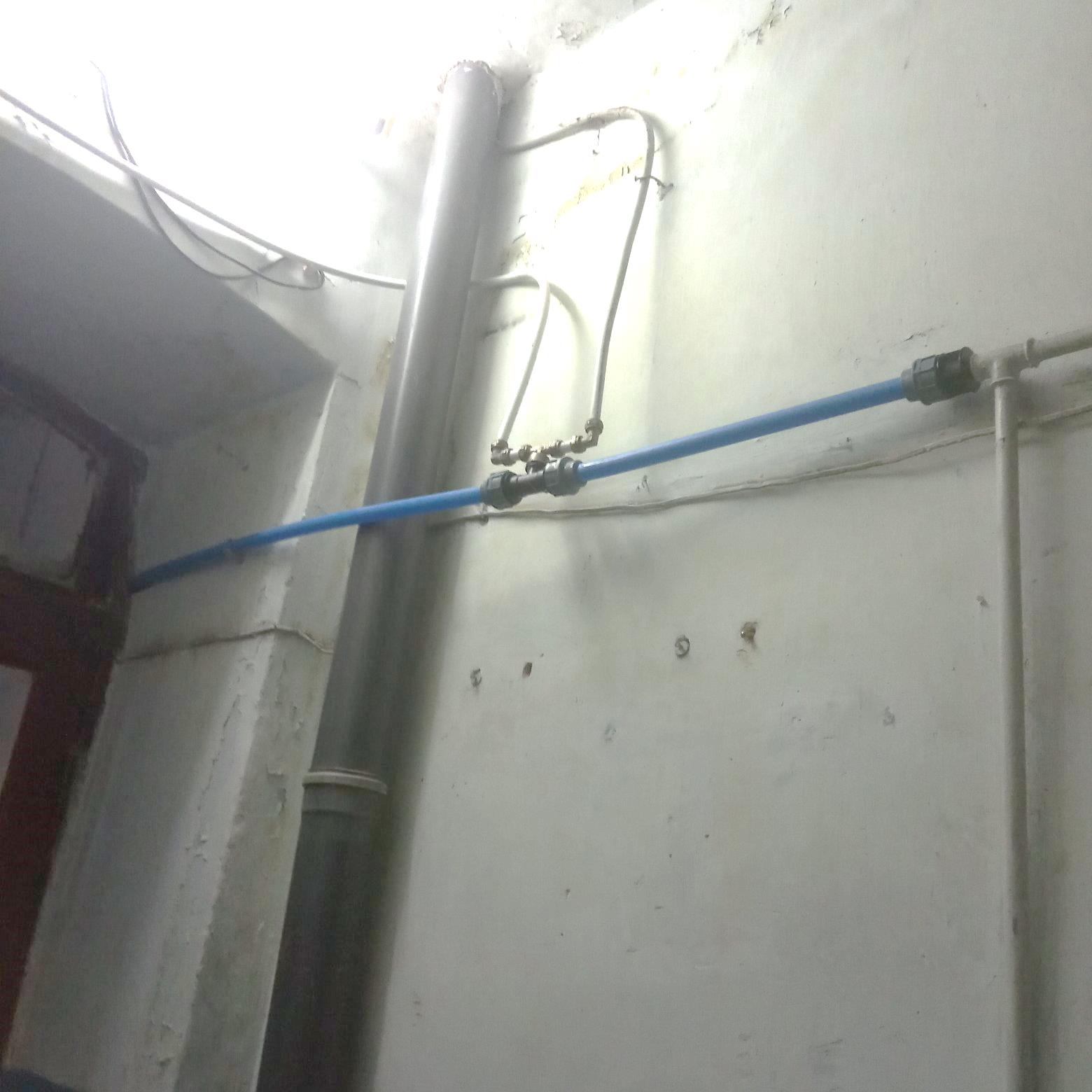 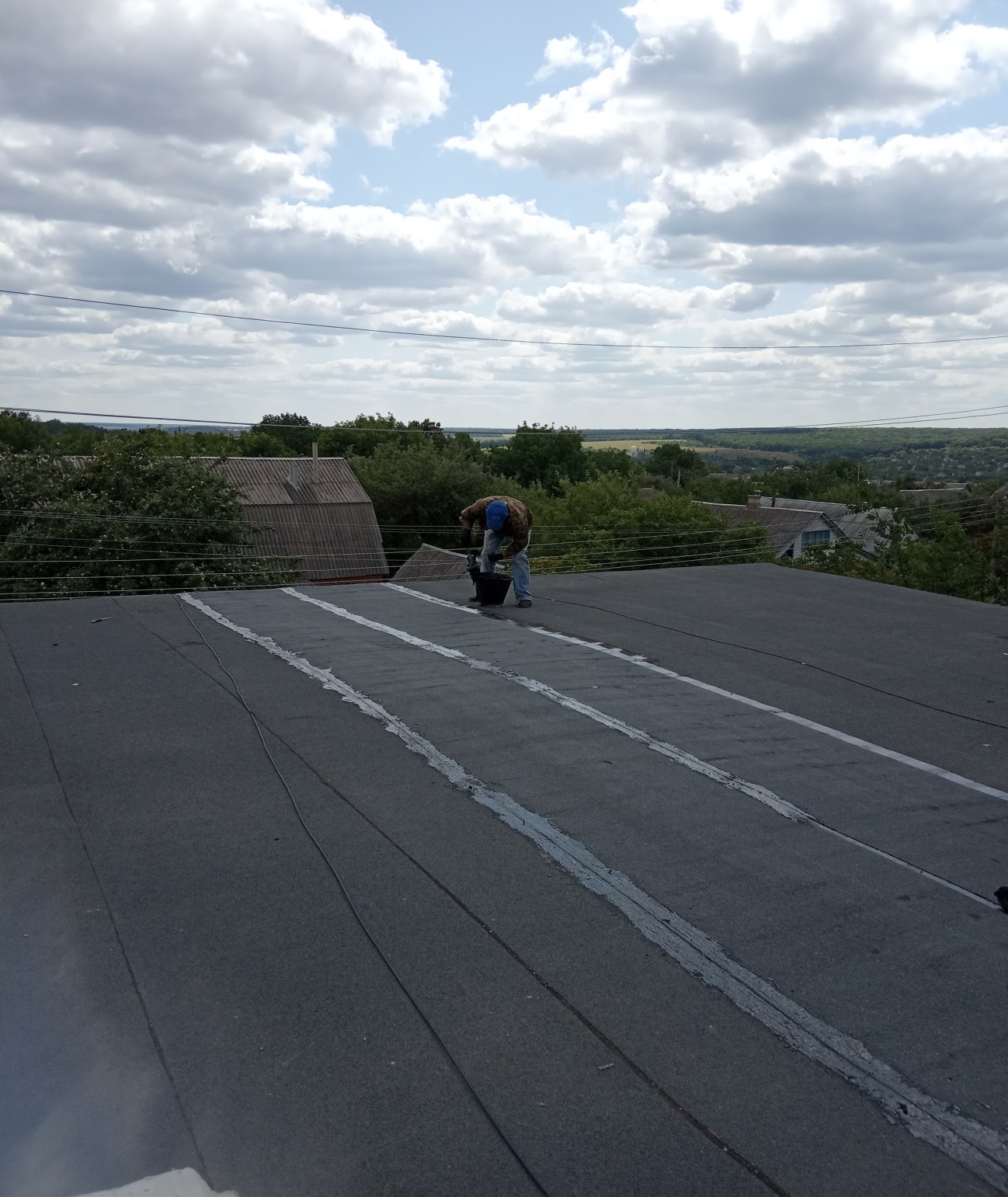 Начальник  Люботинського  КЖРЕП ЛМРХО                         П.ТкаченкоКостиря, (057)7411991